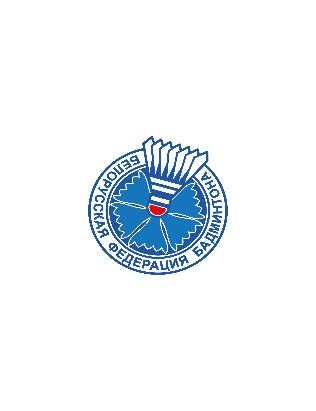 Анкета волонтера 1.Фамилия:1.Имя:1.Отчество:2.Дата рождения:Мне есть 18 лет?3.Фактический адрес проживания:4.Семейное положение:6.Контакты:6.Мобильный телефон:6.Е-mail:7.Место учебы, курс:Место работы, должность:8.Образование:8.Наименование учебного заведения:8.Специальность:8.Профессия:9.Дополнительное образование:(повышение квалификации, курсы, тренинги)10.Наличие водительского удостоверения:11.Наличие машины:12.Владение иностранными языками:(указать язык и уровень владения)13.Ваш опыт волонтерской работы:(какой, где, в качестве кого, выполняемые функциональные обязанности)14.Сколько времени вы готовы посвятить волонтерской деятельности: (сколько часов в неделю, удобное время для работы, в какие дни недели)15.Какими навыками и знаниями вы владеете:15.- компьютер15.- управление людьми15.- педагогика15.- переводчик15.- работа с дизайнерскими программами15.- другие16.Какими видами спорта вы занимаетесь, чем увлекаетесь?17.Укажите 3 функциональных направления, которые являются для вас наиболее предпочтительными:- группы по работе с ВИП гостями;- пресс-центр;- координация транспорта и расселение в гостинице;- сопровождение команд. 18.Дополнительная информация, которую вы бы хотели сообщить о себе: